  MADONAS NOVADA PAŠVALDĪBA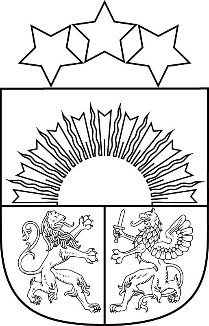 Reģ. Nr. 90000054572Saieta laukums 1, Madona, Madonas novads, LV-4801 t. 64860090, e-pasts: pasts@madona.lv ___________________________________________________________________________MADONAS NOVADA PAŠVALDĪBAS DOMESLĒMUMSMadonā2021.gada 10.septembrī						            	Nr.181									        (protokols Nr.9, 2.p.)Par balsu skaitīšanas komisijas izveidošanuSaskaņā ar likuma “Par pašvaldībām” 40.panta ceturto daļu par pašvaldības domes priekšsēdētāja, domes priekšsēdētāja vietnieka, izpilddirektora, izpilddirektora vietnieka, pagasta vai pilsētas pārvaldes vadītāja vai pagasta vai pilsētas pārvaldes vadītāja vietnieka amatam izvirzītajām kandidatūrām balso ar vēlēšanu zīmēm vienlaikus par katram amatam izvirzītajiem kandidātiem.Madonas novada pašvaldības dome  13.06.2013. ir apstiprinājusi noteikumus Nr.1 “Kārtība, kādā noris balsošana ar vēlēšanu zīmēm”. Minēto noteikumu 4.punkts paredz, ka likuma “Par pašvaldībām” 40.pantā noteikto amatpersonu ievēlēšanai balsu skaitīšanu organizē domes noteikta balsu skaitīšanas komisija, kas sastāv no trīs komisijas locekļiem. Pamatojoties uz likuma “Par pašvaldībām” 40.panta ceturto daļu, atklāti balsojot: PAR – 14 (Agris Lungevičs, Aigars Šķēls, Aivis Masaļskis,  Andris Sakne, Artūrs Čačka, Gatis Teilis, Gunārs Ikaunieks, Guntis Klikučs, Iveta Peilāne, Māris Olte, Rūdolfs Preiss, Sandra Maksimova, Valda Kļaviņa, Zigfrīds Gora), PRET – 1 (Kaspars Udrass),  ATTURAS – 1 (Andris Dombrovskis), Madonas novada pašvaldības dome NOLEMJ:1. Piemērot Madonas novada pašvaldības domes 13.06.2013. apstiprinātos noteikumus Nr.1 “Kārtība, kādā noris balsošana ar vēlēšanu zīmēm”  izpilddirektora iecelšana procesā.2. Apstiprināt balsu skaitīšanas komisiju Madonas novada pašvaldības izpilddirektora iecelšanas procesam šādā sastāvā: Komisijas priekšsēdētājs – Āris VilšķērstsKomisijas loceklis – Evita ZāleKomisijas loceklis – Inta Rēķe – MadalāneDomes priekšsēdētājs				A.Lungevičs	Zāle 64860095